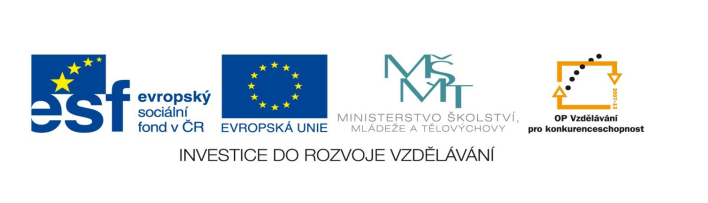 STZákladní škola a mateřská škola PotůčkyNázev vzdělávacího materiálu:VY_32_inovace_46_ČjAutor:Mgr. Jana KunstováČíslo projektu:CZ.1.07/1.4.00/21.2896Ročník:5.Identifikátor materiálu: EU -  3 -  46 -  ČJ – opakování učiva Vyznač zeleně kořen slova, modře předponu a hnědě příponu:             zahradník          	trojúhelník         	východ        	  	med  Rozhodni, zda je výraz  pod  v uvedených spojeních předpona  nebo předložka:	pod stolem		------------------   	podlezl		------------------Utvoř věty s daným spojením		__________________________________________________	___________________________________________________	Urči slovní druhy. Nad slova napiš číslicí daný slovní druh:Malý Petr sbíral včera usilovně starý papír, protože chtěl být v soutěži první.      4. U slovesa sbíral urči mluvnické kategorie (osoba, číslo, čas, způsob)	__________________________________________________Urči mluvnické kategorie u podstatného jména papír (rod, číslo, pád, vzor)_________________________________________________     6.  Doplň – bě, bje, vě, vje 	o___vil se blízko, ___neček z pampelišek, o___dnávka, nedělní o___d,	ne___řte mu, rychlý ___h,7. Vymysli podstatné jméno k uvedeným vzorům.pán		__________			píseň		____________stroj		__________			žena		____________město	__________			stavení	____________růže		___________		muž		____________   8.	Napiš správné tvary podstatných jmen podle zadání:	maminka	-  7. pád čísla množného		_______________ 	růže		-  4. pád čísla jednotného 	_______________	osel		-  4. pád čísla množného		_______________	moře             -  6. pád čísla jednotného		_______________9.	Doplň s-, z-, vz	__hrabat listí, __tuhnout, __hlédnout z výšky, __bít budku, __létnout,10.	Doplň vynechané předpony, aby slovo mělo smysl 	 ___kvetlá louka, vlastnoruční ___pis, vysoký ___jezd, ___pečná cesta,             ___zářené oči, udělej ___klon, ___nes ___padky 11.	Napiš slova protikladná (opozita)tma		____________			veselý		______________	začátek	____________			velký		______________vpravo  	____________			zima		______________12.	Napiš synonyma:kamarád		____________			běžet		___________hezký			____________			opět		___________13.	Doplň i, í, y, ý	v p-tl-,  v-suté lano,  v-pravuj m-,  v-soké dom-, v-skat radostí,	malá m-sl-vna, jaz-kové v-učování, l-dové p-sně, m-rová dohoda,	l-ška B-strouška, m-t se m-dlem, nap-navá  pov-dka, pov-dat si	s  kamarádkam - , do Břeclav - , do Ostrav - , o kamarádov -,	s učitel -, pádlovat vesl -, na pol - , na větv - ŘEŠENÍ:											           										             1.  Vyznač zeleně kořen slova, modře předponu a hnědě příponu:             zahradník         trojúhelník         východ          med 2.  Rozhodni, zda je výraz  pod  předpona  nebo předložka	pod stolem		předložka   	podlezl		předponaUtvoř věty s daným spojením		__________________________________________________	___________________________________________________	3. Urči slovní druhy:      2          1          5             6                6                 2          1                8                  5          5     7       1Malý Petr sbíral včera usilovně starý papír, protože chtěl být v soutěži      4 první.      4. U slovesa  sbíral urči  mluvnické kategorie ( osoba, číslo, čas, způsob)	osoba 3. ,  číslo jednotné, čas minulý, způsob oznamovací5. Urči mluvnické kategorie u podstatného jména papír ( rod, číslo, pád,  	vzor)rod mužský neživotný, číslo jednotné, pád 4., vzor hrad     6.  Doplň – bě, bje, vě, vje 	objevil se blízko, věneček z pampelišek, objednávka, nedělní oběd,	nevěřte mu, rychlý běh7. Vymysli podstatné jméno k uvedeným vzorům.pán		__________			píseň		____________stroj		__________			žena		____________město	__________			stavení	____________růže		___________		muž		____________   8.	Napiš správné tvary podstatných jmen:	maminka	-  7.pád čísla množného		(s) maminkami	růže		-  4.pád čísla jednotného 	růži	osel		-  4.pád čísla množného		osly	moře             - 6.pád čísla jednotného		(o) moři9.	Doplň s-, z-, vz	shrabat listí, ztuhnout, shlédnout z výšky, sbít budku, vzlétnout,10.	Doplň vynechané předpony, aby slovo mělo smysl 	 rozkvetlá louka, vlastnoruční podpis, vysoký nadjezd, bezpečná cesta,             rozzářené oči, udělej předklon, vynes odpadky 11.	Napiš slova protikladná ( opozita )tma		světlo			veselý		smutný	začátek	konec			velký		malývpravo  	vlevo			zima		teplo12.	Napiš synonyma:kamarád		přítel			běžet		utíkathezký			pěkný			opět		zase13.	Doplň i,í y,ý	v pytli, visuté lano, vypravuj mi, vysoké domy, výskat radostí,	malá myslivna, jazykové vyučování, lidové písně, mírová dohoda,	liška Bystrouška, mýt se mýdlem, napínavá povídka, povídat si	s  kamarádkami, do Břeclavi, do Ostravy, o kamarádovi,	s učiteli, pádlovat vesly, na poli, na větviAnotaceMateriál je určen jako kontrolní test pro žáky. Slouží k prověřování získaných znalostí žáků pátého ročníkuAutor Jana KunstováJazyk  Čeština Očekávaný výstup   Určí stavbu slova a využívá ji při odhalování významu slov i při pravopisu. Porovnává významy slov, zvláště slova stejného nebo podobného významu a slova opačná. Určuje slovní druhy, určuje mluvnické kategorie podstatných jmen a sloves. Píše správně i, y ve vyjmenovaných slovech a slovech příbuzných, v koncovkách podstatných jmenSpeciální vzdělávací potřeby            - žádné - Klíčová slova Slovní druhy, mluvnické kategorie, stavba slova, význam slovaDruh učebního materiáluPracovní list Druh interaktivity Test Cílová skupinaŽákStupeň a typ vzdělávánízákladní vzdělávání – první stupeňTypická věková skupina10 – 11 let Datum vytvoření          9. 12. 2011Celková velikost29  kB –  soubor.doc